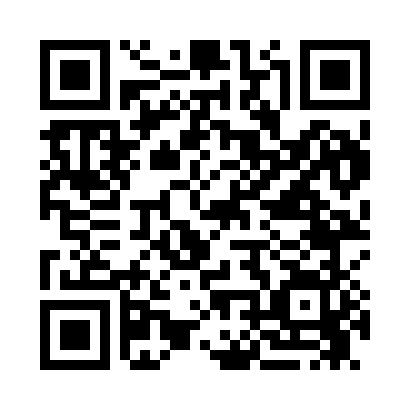 Prayer times for Badin, North Carolina, USAMon 1 Jul 2024 - Wed 31 Jul 2024High Latitude Method: Angle Based RulePrayer Calculation Method: Islamic Society of North AmericaAsar Calculation Method: ShafiPrayer times provided by https://www.salahtimes.comDateDayFajrSunriseDhuhrAsrMaghribIsha1Mon4:436:091:255:138:4010:062Tue4:446:101:255:138:3910:063Wed4:446:101:255:138:3910:054Thu4:456:111:255:138:3910:055Fri4:456:111:255:148:3910:056Sat4:466:121:255:148:3910:047Sun4:476:121:265:148:3910:048Mon4:486:131:265:148:3810:039Tue4:486:141:265:148:3810:0310Wed4:496:141:265:148:3810:0211Thu4:506:151:265:148:3710:0212Fri4:516:151:265:148:3710:0113Sat4:526:161:265:148:3610:0114Sun4:526:171:265:148:3610:0015Mon4:536:171:275:148:369:5916Tue4:546:181:275:158:359:5917Wed4:556:191:275:158:359:5818Thu4:566:191:275:158:349:5719Fri4:576:201:275:158:339:5620Sat4:586:211:275:148:339:5521Sun4:596:211:275:148:329:5422Mon5:006:221:275:148:329:5423Tue5:016:231:275:148:319:5324Wed5:026:241:275:148:309:5225Thu5:036:241:275:148:299:5126Fri5:046:251:275:148:299:5027Sat5:056:261:275:148:289:4928Sun5:066:271:275:148:279:4829Mon5:076:271:275:148:269:4630Tue5:086:281:275:138:259:4531Wed5:096:291:275:138:249:44